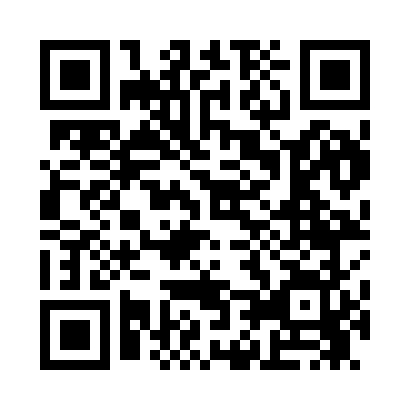 Prayer times for Watervale, Georgia, USAMon 1 Jul 2024 - Wed 31 Jul 2024High Latitude Method: Angle Based RulePrayer Calculation Method: Islamic Society of North AmericaAsar Calculation Method: ShafiPrayer times provided by https://www.salahtimes.comDateDayFajrSunriseDhuhrAsrMaghribIsha1Mon4:596:221:325:168:4210:052Tue5:006:231:325:178:4210:053Wed5:006:231:335:178:4210:054Thu5:016:241:335:178:4210:055Fri5:016:241:335:178:4210:046Sat5:026:251:335:178:4210:047Sun5:036:251:335:178:4110:048Mon5:036:261:335:188:4110:039Tue5:046:261:345:188:4110:0310Wed5:056:271:345:188:4110:0211Thu5:066:271:345:188:4010:0212Fri5:066:281:345:188:4010:0113Sat5:076:281:345:188:4010:0114Sun5:086:291:345:188:3910:0015Mon5:096:301:345:188:399:5916Tue5:106:301:345:188:389:5917Wed5:106:311:345:188:389:5818Thu5:116:321:355:188:379:5719Fri5:126:321:355:198:379:5720Sat5:136:331:355:198:369:5621Sun5:146:331:355:198:369:5522Mon5:156:341:355:198:359:5423Tue5:166:351:355:198:349:5324Wed5:176:361:355:188:349:5325Thu5:176:361:355:188:339:5226Fri5:186:371:355:188:329:5127Sat5:196:381:355:188:329:5028Sun5:206:381:355:188:319:4929Mon5:216:391:355:188:309:4830Tue5:226:401:355:188:299:4731Wed5:236:401:355:188:289:46